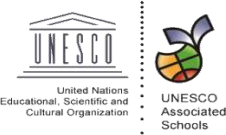 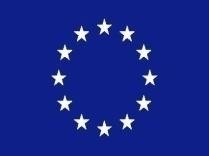 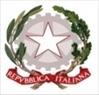 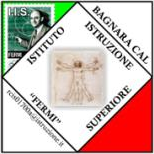 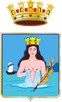 Bagnara Calabra li, 15/11/2021Ai Docenti interessatiLoro sediAl DSGASedeAL SITO WEBOggetto: Rettifica Consigli di classea.s. 2021/2022 aperti alla componente genitori ed alunni.Si comunica rettifica dei consigli di classe( Primi 30 minuti sono riservati ai docenti, gli ultimi 15 minuti a tutte le componenti)I consigli si svolgeranno in presenza presso le loro sedi, i rappresentanti dei genitori che non sono in possesso del green pass potranno collegarsi in piattaforma teams.Il Dirigente Scolastico Prof.ssa Graziella RamondinoFirma autografa apposta sull’originale cartaceo e sostituita dall'indicazione a stampa del nominativo del soggetto responsabile ex art. 3, comma 2 del D.L. 39/93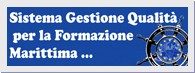 ISTITUTO D’ISTRUZIONE SUPERIORE “E. FERMI”CERT. N. 50 100 14484-Rev 002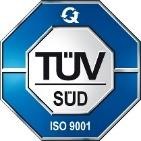 Via Denaro, 24 - 89011 Bagnara Calabra (RC)– Tel. 0966/439104 - Fax 0966/439103sito web: www.iisfermibagnara.edu.it	- e-mail: rcis01700a@istruzione.itpec: rcis01700a@pec.istruzione.itConsigli di Classe IPSIA VillaMartedì 23 novembreOre 13.45-14.30ore 14:30-15:15ore 15:15-16:00ore 16:00-16:45ore 16:45-17:30ore 17:30-18:15ore 18:15-19:00ore 19:00-19:45I   I    I BisIIIIHHConsigli di Classe ITI BagnaraVenerdì 26 novembreore 14:30-15:15ore 15:15-16:00ore 16:00-16:45ore 16:45-17:30I D II D III DIIID Bisore 17:30-18:15ore 18:15-19:00IV D V D